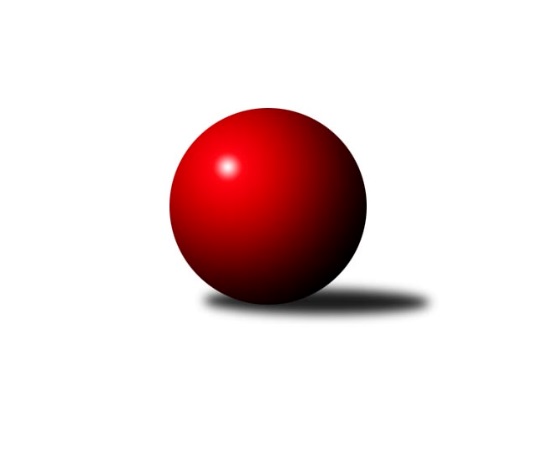 Č.8Ročník 2018/2019	10.11.2018Nejlepšího výkonu v tomto kole: 3447 dosáhlo družstvo: TJ Sokol Husovice B2. KLM B 2018/2019Výsledky 8. kolaSouhrnný přehled výsledků:TJ Spartak Přerov	- TJ Sokol Husovice B	3:5	3406:3447	(12.0:12.0)	10.11.HKK Olomouc	- TJ Slovan Kamenice nad Lipou	6:2	3325:3311	(12.0:12.0)	10.11.KK Blansko 	- SKK Dubňany	5:3	3274:3231	(14.0:10.0)	10.11.TJ Zbrojovka Vsetín 	- TJ Sokol Vracov	7:1	3307:3111	(14.5:9.5)	10.11.KK Mor.Slávia Brno	- KK Vyškov 	4:4	3351:3393	(10.5:13.5)	10.11.TJ Unie Hlubina 	- TJ Sokol Chvalíkovice  	6:2	3117:3085	(13.5:10.5)	10.11.Tabulka družstev:	1.	SKK Dubňany	8	5	0	3	35.0 : 29.0 	101.0 : 91.0 	 3290	10	2.	HKK Olomouc	8	5	0	3	35.0 : 29.0 	96.0 : 96.0 	 3401	10	3.	KK Blansko	8	4	1	3	36.0 : 28.0 	100.5 : 91.5 	 3292	9	4.	KK Vyškov	8	3	3	2	35.0 : 29.0 	100.5 : 91.5 	 3375	9	5.	KK Mor.Slávia Brno	8	4	1	3	34.5 : 29.5 	94.0 : 98.0 	 3309	9	6.	TJ Spartak Přerov	8	4	0	4	33.0 : 31.0 	104.5 : 87.5 	 3398	8	7.	TJ Zbrojovka Vsetín	8	4	0	4	32.0 : 32.0 	98.0 : 94.0 	 3240	8	8.	TJ Sokol Chvalíkovice 	8	4	0	4	30.5 : 33.5 	96.0 : 96.0 	 3213	8	9.	TJ Sokol Vracov	8	3	1	4	28.5 : 35.5 	96.5 : 95.5 	 3258	7	10.	TJ Sokol Husovice B	8	3	0	5	29.0 : 35.0 	89.0 : 103.0 	 3281	6	11.	TJ Slovan Kamenice nad Lipou	8	3	0	5	28.5 : 35.5 	89.0 : 103.0 	 3239	6	12.	TJ Unie Hlubina	8	3	0	5	27.0 : 37.0 	87.0 : 105.0 	 3214	6Podrobné výsledky kola:	 TJ Spartak Přerov	3406	3:5	3447	TJ Sokol Husovice B	Petr Vácha	135 	 125 	 130 	169	559 	 1:3 	 616 	 160	137 	 156	163	Miroslav Vejtasa	Zdeněk Macháček	149 	 158 	 154 	152	613 	 3:1 	 593 	 154	148 	 153	138	David Plšek	Jiří Divila	154 	 154 	 121 	147	576 	 3:1 	 552 	 146	129 	 143	134	Jakub Hnát	Jakub Pleban	130 	 149 	 131 	142	552 	 2:2 	 538 	 160	121 	 133	124	Jiří Radil	Milan Kanda	141 	 153 	 136 	144	574 	 2:2 	 592 	 132	147 	 141	172	Pavel Košťál	Petr Pavelka	143 	 129 	 130 	130	532 	 1:3 	 556 	 134	131 	 153	138	Tomáš Žižlavskýrozhodčí: Goldemund/NavrátilováNejlepší výkon utkání: 616 - Miroslav Vejtasa	 HKK Olomouc	3325	6:2	3311	TJ Slovan Kamenice nad Lipou	Jiří Baslar	133 	 141 	 120 	125	519 	 1:3 	 572 	 157	135 	 137	143	Jakub Ouhel	Břetislav Sobota	146 	 142 	 132 	144	564 	 2:2 	 591 	 141	152 	 169	129	David Dúška	Jaromír Hendrych	143 	 140 	 111 	159	553 	 2:2 	 546 	 128	149 	 150	119	Lukáš Dúška	Michal Albrecht	169 	 123 	 137 	145	574 	 3:1 	 517 	 126	125 	 128	138	Petr Šindelář *1	Matouš Krajzinger	123 	 159 	 147 	147	576 	 2:2 	 556 	 137	148 	 122	149	Karel Dúška	Kamil Bartoš	126 	 127 	 144 	142	539 	 2:2 	 529 	 129	146 	 113	141	Pavel Ježekrozhodčí: Fajdeková Bohuslava
střídání: *1 od 61. hodu Jiří ŠindelářNejlepší výkon utkání: 591 - David Dúška	 KK Blansko 	3274	5:3	3231	SKK Dubňany	Jakub Flek	155 	 143 	 126 	145	569 	 3:1 	 554 	 151	121 	 143	139	Václav Kratochvíla	Ladislav Musil	123 	 144 	 116 	138	521 	 1:3 	 537 	 149	157 	 126	105	Antonín Kratochvíla	Petr Sehnal *1	135 	 110 	 142 	138	525 	 2:2 	 546 	 158	134 	 131	123	Tomáš Šerák	Petr Havíř	128 	 147 	 144 	126	545 	 3:1 	 507 	 124	113 	 152	118	Ondřej Ševela *2	Martin Honc	130 	 131 	 142 	147	550 	 3:1 	 513 	 125	134 	 129	125	Michal Kratochvíla	Roman Flek	148 	 159 	 135 	122	564 	 2:2 	 574 	 142	145 	 145	142	Michal Zelenýrozhodčí: Musilová Zuzana, Jan Šmerda
střídání: *1 od 61. hodu Otakar Lukáč, *2 od 61. hodu Marek DostalNejlepší výkon utkání: 574 - Michal Zelený	 TJ Zbrojovka Vsetín 	3307	7:1	3111	TJ Sokol Vracov	Tomáš Novosad	146 	 130 	 157 	147	580 	 4:0 	 481 	 102	114 	 122	143	František Svoboda *1	Daniel Bělíček	130 	 122 	 131 	109	492 	 0:4 	 541 	 133	142 	 136	130	Pavel Polanský	Vlastimil Bělíček	153 	 160 	 140 	143	596 	 2:2 	 543 	 134	115 	 149	145	Tomáš Kordula	Libor Vančura	114 	 141 	 126 	135	516 	 3:1 	 511 	 154	125 	 118	114	Petr Polanský	Tomáš Hambálek	136 	 154 	 136 	135	561 	 3:1 	 515 	 113	132 	 140	130	Jan Tužil	Martin Dolák	130 	 124 	 138 	170	562 	 2.5:1.5 	 520 	 130	134 	 132	124	Tomáš Sasínrozhodčí: Riedel Petr
střídání: *1 od 31. hodu Filip KordulaNejlepší výkon utkání: 596 - Vlastimil Bělíček	 KK Mor.Slávia Brno	3351	4:4	3393	KK Vyškov 	Ivo Hostinský	137 	 144 	 144 	133	558 	 2.5:1.5 	 568 	 131	163 	 144	130	Pavel Vymazal	Miroslav Milan	139 	 128 	 163 	124	554 	 2:2 	 522 	 146	120 	 126	130	Tomáš Procházka	Milan Klika	167 	 126 	 163 	154	610 	 3:1 	 549 	 154	128 	 139	128	Eduard Varga	Radim Herůfek	117 	 117 	 113 	127	474 	 0:4 	 597 	 139	149 	 148	161	Radim Čuřík	Pavel Antoš	147 	 165 	 153 	136	601 	 2:2 	 597 	 163	155 	 134	145	Petr Pevný	Boštjan Pen	134 	 140 	 134 	146	554 	 1:3 	 560 	 136	141 	 128	155	Jiří Trávníčekrozhodčí: Lea OlšákováNejlepší výkon utkání: 610 - Milan Klika	 TJ Unie Hlubina 	3117	6:2	3085	TJ Sokol Chvalíkovice  	Petr Basta	115 	 130 	 130 	126	501 	 3:1 	 489 	 120	118 	 127	124	Otto Mückstein	Michal Hejtmánek	128 	 140 	 126 	146	540 	 3:1 	 538 	 116	129 	 164	129	Jiří Staněk	Přemysl Žáček	118 	 139 	 130 	124	511 	 2:2 	 516 	 148	108 	 139	121	Radek Hendrych	Petr Chodura	130 	 118 	 133 	130	511 	 0:4 	 561 	 154	125 	 147	135	Vladimír Valenta	Michal Zatyko	133 	 139 	 135 	138	545 	 3.5:0.5 	 484 	 102	139 	 122	121	David Hendrych *1	Josef Linhart	137 	 125 	 133 	114	509 	 2:2 	 497 	 118	139 	 116	124	Vladimír Kostkarozhodčí: Malovaný Vladimír
střídání: *1 od 31. hodu Jakub HendrychNejlepší výkon utkání: 561 - Vladimír ValentaPořadí jednotlivců:	jméno hráče	družstvo	celkem	plné	dorážka	chyby	poměr kuž.	Maximum	1.	Michal Pytlík	TJ Spartak Přerov	601.8	385.7	216.1	1.2	4/4	(638)	2.	Michal Albrecht	HKK Olomouc	597.2	385.0	212.2	2.1	4/4	(622)	3.	Miroslav Milan	KK Mor.Slávia Brno	586.8	372.1	214.7	2.1	4/4	(609)	4.	Ondřej Ševela	SKK Dubňany	582.1	381.7	200.4	1.4	4/5	(637)	5.	Matouš Krajzinger	HKK Olomouc	579.8	381.6	198.2	3.5	3/4	(608)	6.	Vladimír Valenta	TJ Sokol Chvalíkovice  	579.5	385.0	194.6	4.8	4/4	(609)	7.	Kamil Bartoš	HKK Olomouc	579.3	378.9	200.4	2.9	4/4	(604)	8.	Vlastimil Bělíček	TJ Zbrojovka Vsetín 	577.8	375.5	202.4	2.0	5/5	(618)	9.	Jiří Trávníček	KK Vyškov 	574.5	379.0	195.5	4.4	4/5	(591)	10.	Petr Pevný	KK Vyškov 	574.0	371.8	202.3	1.9	5/5	(625)	11.	Jakub Flek	KK Blansko 	573.2	382.5	190.7	3.9	5/5	(616)	12.	Petr Sehnal	KK Blansko 	571.2	381.0	190.2	4.0	5/5	(616)	13.	Josef Touš	KK Vyškov 	569.6	377.5	192.1	3.4	4/5	(616)	14.	Miroslav Vejtasa	TJ Sokol Husovice B	568.8	378.3	190.6	2.5	5/5	(616)	15.	Zdeněk Macháček	TJ Spartak Přerov	567.4	376.7	190.8	4.7	3/4	(613)	16.	Petr Pavelka	TJ Spartak Přerov	567.3	381.5	185.8	3.8	3/4	(577)	17.	Jakub Pleban	TJ Spartak Přerov	566.6	373.8	192.9	2.5	4/4	(596)	18.	Michal Zelený	SKK Dubňany	566.5	373.3	193.3	2.8	5/5	(592)	19.	Radim Čuřík	KK Vyškov 	566.3	378.2	188.1	2.4	5/5	(597)	20.	Tomáš Žižlavský	TJ Sokol Husovice B	564.8	369.9	194.9	4.0	4/5	(619)	21.	Karel Dúška	TJ Slovan Kamenice nad Lipou	563.4	368.1	195.3	1.9	8/8	(609)	22.	Břetislav Sobota	HKK Olomouc	562.3	379.7	182.7	5.6	3/4	(592)	23.	Milan Klika	KK Mor.Slávia Brno	561.2	372.2	189.0	3.9	3/4	(610)	24.	Pavel Antoš	KK Mor.Slávia Brno	560.6	364.8	195.9	3.0	4/4	(601)	25.	Jiří Staněk	TJ Sokol Chvalíkovice  	560.0	370.5	189.5	2.3	4/4	(614)	26.	Josef Linhart	TJ Unie Hlubina 	557.8	365.6	192.2	3.7	4/5	(583)	27.	Milan Kanda	TJ Spartak Přerov	556.5	372.6	184.0	5.6	4/4	(605)	28.	František Svoboda	TJ Sokol Vracov	555.9	372.4	183.5	3.9	4/5	(576)	29.	Jiří Divila	TJ Spartak Přerov	554.8	377.9	176.9	3.6	4/4	(608)	30.	Ivo Hostinský	KK Mor.Slávia Brno	552.1	370.2	181.9	3.9	4/4	(574)	31.	David Plšek	TJ Sokol Husovice B	552.0	371.3	180.8	4.1	4/5	(593)	32.	Jiří Radil	TJ Sokol Husovice B	551.5	368.1	183.4	5.9	5/5	(593)	33.	Pavel Košťál	TJ Sokol Husovice B	551.1	369.1	182.0	2.9	5/5	(592)	34.	Filip Kordula	TJ Sokol Vracov	550.0	376.4	173.6	6.3	4/5	(593)	35.	Pavel Polanský	TJ Sokol Vracov	549.8	374.2	175.6	3.7	4/5	(596)	36.	Roman Flek	KK Blansko 	547.9	361.6	186.4	6.2	4/5	(573)	37.	Tomáš Procházka	KK Vyškov 	547.8	362.3	185.5	3.0	4/5	(561)	38.	David Dúška	TJ Slovan Kamenice nad Lipou	547.8	366.5	181.3	5.3	8/8	(591)	39.	Jiří Baslar	HKK Olomouc	547.0	372.4	174.6	4.8	3/4	(571)	40.	Milan Sekanina	HKK Olomouc	546.0	378.4	167.6	7.0	4/4	(578)	41.	Tomáš Šerák	SKK Dubňany	545.4	373.0	172.4	4.5	4/5	(569)	42.	Tomáš Hambálek	TJ Zbrojovka Vsetín 	544.0	357.6	186.4	5.3	4/5	(591)	43.	Petr Polanský	TJ Sokol Vracov	543.9	361.8	182.1	4.1	5/5	(569)	44.	Jaromír Hendrych	HKK Olomouc	543.4	369.9	173.5	4.5	4/4	(567)	45.	Lukáš Dúška	TJ Slovan Kamenice nad Lipou	543.0	363.7	179.3	4.4	7/8	(572)	46.	Radek Hendrych	TJ Sokol Chvalíkovice  	541.9	371.7	170.2	6.7	3/4	(569)	47.	Antonín Kratochvíla	SKK Dubňany	541.3	369.8	171.5	4.9	5/5	(571)	48.	Jakub Ouhel	TJ Slovan Kamenice nad Lipou	540.7	355.9	184.9	6.7	7/8	(588)	49.	Michal Kratochvíla	SKK Dubňany	539.8	364.8	175.0	5.8	4/5	(583)	50.	Pavel Ježek	TJ Slovan Kamenice nad Lipou	536.6	360.7	175.9	5.4	7/8	(555)	51.	Boštjan Pen	KK Mor.Slávia Brno	536.5	367.0	169.5	4.4	4/4	(555)	52.	Jakub Hnát	TJ Sokol Husovice B	534.4	369.1	165.3	6.2	4/5	(558)	53.	Tomáš Novosad	TJ Zbrojovka Vsetín 	532.1	369.2	162.9	5.6	4/5	(580)	54.	Aleš Staněk	TJ Sokol Chvalíkovice  	532.0	367.8	164.3	4.8	3/4	(575)	55.	Petr Havíř	KK Blansko 	531.5	364.1	167.3	5.7	5/5	(606)	56.	Přemysl Žáček	TJ Unie Hlubina 	531.0	355.7	175.3	5.9	5/5	(555)	57.	Milan Bělíček	TJ Zbrojovka Vsetín 	529.8	352.8	177.0	7.8	4/5	(546)	58.	Karel Kolařík	KK Blansko 	526.1	365.3	160.8	7.0	5/5	(544)	59.	Petr Brablec	TJ Unie Hlubina 	525.9	352.1	173.8	4.8	4/5	(558)	60.	Petr Basta	TJ Unie Hlubina 	523.6	352.6	171.0	6.2	5/5	(554)	61.	Stanislav Novák	KK Mor.Slávia Brno	516.4	353.3	163.1	7.4	3/4	(550)	62.	Vladimír Kostka	TJ Sokol Chvalíkovice  	503.0	338.3	164.7	8.8	3/4	(510)	63.	Otto Mückstein	TJ Sokol Chvalíkovice  	496.4	338.1	158.3	7.4	3/4	(527)		Zdeněk Kratochvíla	SKK Dubňany	588.0	389.0	199.0	8.0	1/5	(588)		Josef Kotlán	KK Blansko 	585.0	386.0	199.0	2.0	1/5	(585)		Jiří Němec	HKK Olomouc	581.0	375.5	205.5	2.0	1/4	(623)		Luděk Rychlovský	KK Vyškov 	568.8	365.5	203.3	1.8	3/5	(610)		Pavel Vymazal	KK Vyškov 	568.0	373.0	195.0	3.0	1/5	(568)		Petr Vácha	TJ Spartak Přerov	566.3	385.6	180.6	5.5	2/4	(585)		Jan Tužil	TJ Sokol Vracov	558.3	365.8	192.5	3.1	3/5	(594)		Martin Bílek	TJ Sokol Vracov	557.0	365.0	192.0	2.0	1/5	(557)		Miroslav Flek	KK Blansko 	551.0	372.3	178.7	2.7	3/5	(565)		Martin Honc	KK Blansko 	550.7	367.5	183.2	7.7	3/5	(560)		Tomáš Kordula	TJ Sokol Vracov	550.3	369.0	181.3	3.7	3/5	(557)		František Kellner	KK Mor.Slávia Brno	548.0	352.0	196.0	1.0	1/4	(548)		Michal Hejtmánek	TJ Unie Hlubina 	547.0	368.5	178.5	5.0	2/5	(554)		Václav Kratochvíla	SKK Dubňany	542.4	367.0	175.4	4.8	2/5	(564)		Martin Marek	TJ Unie Hlubina 	540.8	359.4	181.3	3.6	3/5	(560)		Michal Zatyko	TJ Unie Hlubina 	540.6	361.5	179.1	3.8	3/5	(568)		Tomáš Sasín	TJ Sokol Vracov	540.6	360.0	180.6	5.9	3/5	(584)		Eduard Varga	KK Vyškov 	540.5	363.0	177.5	6.2	3/5	(563)		David Hendrych	TJ Sokol Chvalíkovice  	540.4	369.0	171.4	3.8	2/4	(573)		Pavel Marek	TJ Unie Hlubina 	540.0	360.0	180.0	3.0	1/5	(561)		Martin Dolák	TJ Zbrojovka Vsetín 	539.3	361.5	177.8	3.3	3/5	(562)		Daniel Bělíček	TJ Zbrojovka Vsetín 	538.8	364.3	174.4	6.1	3/5	(598)		Václav Rábl	TJ Unie Hlubina 	537.0	345.0	192.0	5.0	1/5	(537)		Libor Vančura	TJ Zbrojovka Vsetín 	532.5	355.1	177.4	4.6	3/5	(563)		Petr Šindelář	TJ Slovan Kamenice nad Lipou	531.6	364.4	167.2	7.2	5/8	(547)		Marek Dostal	SKK Dubňany	530.3	363.8	166.5	6.5	2/5	(546)		Tomáš Válka	TJ Sokol Husovice B	529.0	332.0	197.0	3.0	1/5	(529)		Pavel Polanský	TJ Sokol Vracov	527.0	353.0	174.0	6.0	1/5	(527)		Miroslav Oujezdský	KK Mor.Slávia Brno	527.0	358.0	169.0	7.0	1/4	(527)		Ladislav Musil	KK Blansko 	520.5	346.8	173.7	8.2	2/5	(562)		Jan Žídek	TJ Unie Hlubina 	519.7	353.3	166.3	5.3	3/5	(548)		Zoltán Bagári	TJ Zbrojovka Vsetín 	518.3	355.0	163.3	5.3	2/5	(525)		Zdeněk Macháček	TJ Spartak Přerov	514.0	349.0	165.0	6.0	1/4	(514)		Radim Herůfek	KK Mor.Slávia Brno	511.5	367.0	144.5	8.0	1/4	(549)		Petr Chodura	TJ Unie Hlubina 	511.0	351.0	160.0	4.0	1/5	(511)		Jiří Šindelář	TJ Slovan Kamenice nad Lipou	510.5	344.5	166.0	2.5	2/8	(540)		Jakub Hendrych	TJ Sokol Chvalíkovice  	506.5	353.5	153.0	11.0	2/4	(524)		János Víz	TJ Zbrojovka Vsetín 	506.0	352.0	154.0	11.0	1/5	(506)		Jan Machálek	TJ Sokol Husovice B	502.7	354.3	148.3	10.3	3/5	(530)		Milan Podhradský	TJ Slovan Kamenice nad Lipou	499.0	341.5	157.5	5.5	2/8	(501)Sportovně technické informace:Starty náhradníků:registrační číslo	jméno a příjmení 	datum startu 	družstvo	číslo startu18184	Michal Hejtmánek	10.11.2018	TJ Unie Hlubina 	2x14536	Petr Chodura	10.11.2018	TJ Unie Hlubina 	1x8876	Ladislav Musil	10.11.2018	KK Blansko 	4x18625	Pavel Vymazal	10.11.2018	KK Vyškov 	1x21399	Radim Herůfek	10.11.2018	KK Mor.Slávia Brno	3x20289	Jiří Šindelář	10.11.2018	TJ Slovan Kamenice nad Lipou	3x8872	Martin Honc	10.11.2018	KK Blansko 	4x19641	Otakar Lukáč	10.11.2018	KK Blansko 	1x
Hráči dopsaní na soupisku:registrační číslo	jméno a příjmení 	datum startu 	družstvo	Program dalšího kola:9. kolo17.11.18	so	10:00	SK Kuželky Dubňany - TJ Sokol Chvalíkovice 	Huťa17.11.18	so	10:00	KK Vyškov - TJ Unie Hlubina	Trávníček17.11.18	so	10:00	HKK Olomouc - KK Moravská Slávia Brno	Fajdeková17.11.18	so	10:00	TJ Sokol Vracov - TJ Slovan Kamenice nad Lipou              Daněček,Polanský17.11.18	so	11:30	TJ Sokol Husovice B - TJ Zbrojovka Vsetín	Máca17.11.18	so	11:45	KK Blansko - TJ Spartak Přerov                                    Řehůřková,MusilováIvan Říha, Ptenský Dvorek 90, Ptení 798 43, mob.722061442,email: ivan.riha@kuzelky.cz, riha.ivan@seznam.cz, riha.ivan@centrum.czNejlepší šestka kola - absolutněNejlepší šestka kola - absolutněNejlepší šestka kola - absolutněNejlepší šestka kola - absolutněNejlepší šestka kola - dle průměru kuželenNejlepší šestka kola - dle průměru kuželenNejlepší šestka kola - dle průměru kuželenNejlepší šestka kola - dle průměru kuželenNejlepší šestka kola - dle průměru kuželenPočetJménoNázev týmuVýkonPočetJménoNázev týmuPrůměr (%)Výkon1xMiroslav VejtasaHusovice B6164xVlastimil BělíčekVsetín110.865962xZdeněk MacháčekPřerov6132xMilan KlikaMS Brno110.796102xMilan KlikaMS Brno6101xMiroslav VejtasaHusovice B109.676162xPavel AntošMS Brno6012xPavel AntošMS Brno109.166012xRadim ČuříkVyškov5971xZdeněk MacháčekPřerov109.146132xPetr PevnýVyškov5974xVladimír ValentaChvalíkovice108.58561